　　　　　　　　　　　　　　　　　　　　　　　　　　　　　　　令和　　年　　月　　日金山町ふるさと納税返礼品申込書金山町長 佐藤 英司 御中住　　所事業者名代表者名　　　　　　　　　　　　　　　　　　　ふるさと納税返礼品について、下記の特産品を申し込みます。１　返礼品の名称１　返礼品の名称例　：　「〇〇ラーメン物語」12食入り例　：　「〇〇ラーメン物語」12食入り例　：　「〇〇ラーメン物語」12食入り例　：　「〇〇ラーメン物語」12食入り例　：　「〇〇ラーメン物語」12食入り２　返礼品の規格（ポータルサイト等に転載します）２　返礼品の規格（ポータルサイト等に転載します）※ポータルサイト等に掲載しますので、容量、サイズ（●●ｃｍ）等、詳細にご記入下さい。また、異なる規格（味、容量、サイズ等）が混在する場合は、セット内容についても分かりやすく記載して下さい。　例：生麺：12食（各150g）
・醤油味（2食入り×2袋）
・塩味味（2食入り×1袋）
・味噌味（2食入り×2袋）
・激辛みそ味（2食入り×1袋）具材：バターコーン1袋、味付けメンマ6袋※ポータルサイト等に掲載しますので、容量、サイズ（●●ｃｍ）等、詳細にご記入下さい。また、異なる規格（味、容量、サイズ等）が混在する場合は、セット内容についても分かりやすく記載して下さい。　例：生麺：12食（各150g）
・醤油味（2食入り×2袋）
・塩味味（2食入り×1袋）
・味噌味（2食入り×2袋）
・激辛みそ味（2食入り×1袋）具材：バターコーン1袋、味付けメンマ6袋※ポータルサイト等に掲載しますので、容量、サイズ（●●ｃｍ）等、詳細にご記入下さい。また、異なる規格（味、容量、サイズ等）が混在する場合は、セット内容についても分かりやすく記載して下さい。　例：生麺：12食（各150g）
・醤油味（2食入り×2袋）
・塩味味（2食入り×1袋）
・味噌味（2食入り×2袋）
・激辛みそ味（2食入り×1袋）具材：バターコーン1袋、味付けメンマ6袋※ポータルサイト等に掲載しますので、容量、サイズ（●●ｃｍ）等、詳細にご記入下さい。また、異なる規格（味、容量、サイズ等）が混在する場合は、セット内容についても分かりやすく記載して下さい。　例：生麺：12食（各150g）
・醤油味（2食入り×2袋）
・塩味味（2食入り×1袋）
・味噌味（2食入り×2袋）
・激辛みそ味（2食入り×1袋）具材：バターコーン1袋、味付けメンマ6袋※ポータルサイト等に掲載しますので、容量、サイズ（●●ｃｍ）等、詳細にご記入下さい。また、異なる規格（味、容量、サイズ等）が混在する場合は、セット内容についても分かりやすく記載して下さい。　例：生麺：12食（各150g）
・醤油味（2食入り×2袋）
・塩味味（2食入り×1袋）
・味噌味（2食入り×2袋）
・激辛みそ味（2食入り×1袋）具材：バターコーン1袋、味付けメンマ6袋３　返礼品の説明・特徴（ポータルサイト等に転載します）３　返礼品の説明・特徴（ポータルサイト等に転載します）※ポータルサイト等に掲載しますので、返礼品の説明・特徴を詳細にご記入下さい。※ポータルサイト等に掲載しますので、返礼品の説明・特徴を詳細にご記入下さい。※ポータルサイト等に掲載しますので、返礼品の説明・特徴を詳細にご記入下さい。※ポータルサイト等に掲載しますので、返礼品の説明・特徴を詳細にご記入下さい。※ポータルサイト等に掲載しますので、返礼品の説明・特徴を詳細にご記入下さい。４　返礼品額４　返礼品額円（税抜）　　　　　　　　円（税込）円（税抜）　　　　　　　　円（税込）円（税抜）　　　　　　　　円（税込）円（税抜）　　　　　　　　円（税込）円（税抜）　　　　　　　　円（税込）５　一般小売価格５　一般小売価格円（税抜）　　　　　　　　円（税込）円（税抜）　　　　　　　　円（税込）円（税抜）　　　　　　　　円（税込）円（税抜）　　　　　　　　円（税込）円（税抜）　　　　　　　　円（税込）６　原材料（原産地）６　原材料（原産地）町内　町外（　　　　　　　　　　　　）町内　町外（　　　　　　　　　　　　）町内　町外（　　　　　　　　　　　　）町内　町外（　　　　　　　　　　　　）町内　町外（　　　　　　　　　　　　）７　製造場所７　製造場所☐町内　☐町外（　　　　　　　　　　　　）☐町内　☐町外（　　　　　　　　　　　　）☐町内　☐町外（　　　　　　　　　　　　）☐町内　☐町外（　　　　　　　　　　　　）☐町内　☐町外（　　　　　　　　　　　　）８　提供可能時期８　提供可能時期通年　　時期限定（　　月　旬頃　～　　月　旬頃）通年　　時期限定（　　月　旬頃　～　　月　旬頃）通年　　時期限定（　　月　旬頃　～　　月　旬頃）通年　　時期限定（　　月　旬頃　～　　月　旬頃）通年　　時期限定（　　月　旬頃　～　　月　旬頃）９　申込期限９　申込期限□通年　　□時期限定（　　月　　日　～　　月　　日）□通年　　□時期限定（　　月　　日　～　　月　　日）□通年　　□時期限定（　　月　　日　～　　月　　日）□通年　　□時期限定（　　月　　日　～　　月　　日）□通年　　□時期限定（　　月　　日　～　　月　　日）１０　提供可能数１０　提供可能数年間　　　　　個年間　　　　　個年間　　　　　個年間　　　　　個年間　　　　　個１１　出荷タイミング１１　出荷タイミング受注後　１４　日以内に可能受注後　１４　日以内に可能受注後　１４　日以内に可能受注後　１４　日以内に可能受注後　１４　日以内に可能１２　運送便１２　運送便※冷凍商品もしくは配送サイズ170以上の商品以外は、特段の事情が無い限りゆうパックにてご協力をお願いいたしますゆうパック　　佐川急便　　ヤマト運輸※冷凍商品もしくは配送サイズ170以上の商品以外は、特段の事情が無い限りゆうパックにてご協力をお願いいたしますゆうパック　　佐川急便　　ヤマト運輸※冷凍商品もしくは配送サイズ170以上の商品以外は、特段の事情が無い限りゆうパックにてご協力をお願いいたしますゆうパック　　佐川急便　　ヤマト運輸※冷凍商品もしくは配送サイズ170以上の商品以外は、特段の事情が無い限りゆうパックにてご協力をお願いいたしますゆうパック　　佐川急便　　ヤマト運輸※冷凍商品もしくは配送サイズ170以上の商品以外は、特段の事情が無い限りゆうパックにてご協力をお願いいたしますゆうパック　　佐川急便　　ヤマト運輸１３　流通温度帯１３　流通温度帯常温　　冷蔵　　冷凍常温　　冷蔵　　冷凍常温　　冷蔵　　冷凍常温　　冷蔵　　冷凍常温　　冷蔵　　冷凍１４　アレルギー品目（どちらかに丸）　あり　　　　なし「あり」の場合は、下記に該当する品目にチェック（✓）をつけてください。１４　アレルギー品目（どちらかに丸）　あり　　　　なし「あり」の場合は、下記に該当する品目にチェック（✓）をつけてください。１４　アレルギー品目（どちらかに丸）　あり　　　　なし「あり」の場合は、下記に該当する品目にチェック（✓）をつけてください。１４　アレルギー品目（どちらかに丸）　あり　　　　なし「あり」の場合は、下記に該当する品目にチェック（✓）をつけてください。１４　アレルギー品目（どちらかに丸）　あり　　　　なし「あり」の場合は、下記に該当する品目にチェック（✓）をつけてください。１４　アレルギー品目（どちらかに丸）　あり　　　　なし「あり」の場合は、下記に該当する品目にチェック（✓）をつけてください。１４　アレルギー品目（どちらかに丸）　あり　　　　なし「あり」の場合は、下記に該当する品目にチェック（✓）をつけてください。卵 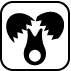 乳 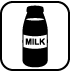 小麦 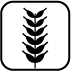 そば 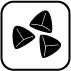 落花生 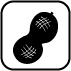 えび 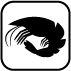 かに 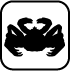 さけ 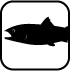 さば 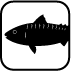 あわび 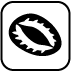 いか 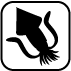 いくら 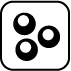 牛肉 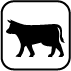 豚肉 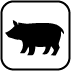 鶏肉 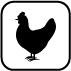 ゼラチン 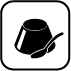 アーモンド 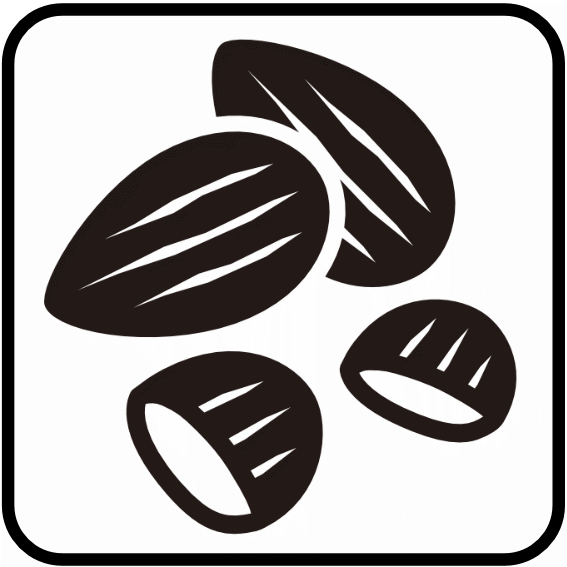 カシューナッツ 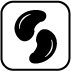 くるみ 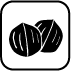 大豆 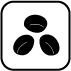 ごま 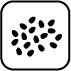 まつたけ 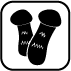 やまいも 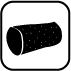 オレンジ 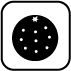 キウイ 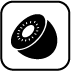 バナナ 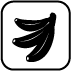 もも 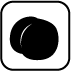 りんご 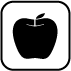 その他特記事項：その他特記事項：その他特記事項：その他特記事項：その他特記事項：その他特記事項：その他特記事項：１５　消費期限・賞味期限１５　消費期限・賞味期限製造・加工後　　　日以内製造・加工後　　　日以内製造・加工後　　　日以内製造・加工後　　　日以内製造・加工後　　　日以内１６　梱包サイズ・梱包重量１６　梱包サイズ・梱包重量㎜×　　　㎜×　　　㎜　／　梱包重量　　　　ℊ㎜×　　　㎜×　　　㎜　／　梱包重量　　　　ℊ㎜×　　　㎜×　　　㎜　／　梱包重量　　　　ℊ㎜×　　　㎜×　　　㎜　／　梱包重量　　　　ℊ㎜×　　　㎜×　　　㎜　／　梱包重量　　　　ℊ１７　定期便１７　定期便※定期便の場合は、詳細をご記入下さい。※定期便の場合は、詳細をご記入下さい。※定期便の場合は、詳細をご記入下さい。※定期便の場合は、詳細をご記入下さい。※定期便の場合は、詳細をご記入下さい。１８　担当者連絡先１８　担当者連絡先・担当者名（所属・氏名）・電話番号・FAX番号・メールアドレス・ウェブサイト　有　無（ホームページURL　　　　　　　　　　　　　　　　）・担当者名（所属・氏名）・電話番号・FAX番号・メールアドレス・ウェブサイト　有　無（ホームページURL　　　　　　　　　　　　　　　　）・担当者名（所属・氏名）・電話番号・FAX番号・メールアドレス・ウェブサイト　有　無（ホームページURL　　　　　　　　　　　　　　　　）・担当者名（所属・氏名）・電話番号・FAX番号・メールアドレス・ウェブサイト　有　無（ホームページURL　　　　　　　　　　　　　　　　）・担当者名（所属・氏名）・電話番号・FAX番号・メールアドレス・ウェブサイト　有　無（ホームページURL　　　　　　　　　　　　　　　　）１９　事業者情報１９　事業者情報※創業●●年等、事業所の歴史が伺えるストーリー等、アピールしたい点を自由に記載ください。ポータルサイト等に掲載します。※創業●●年等、事業所の歴史が伺えるストーリー等、アピールしたい点を自由に記載ください。ポータルサイト等に掲載します。※創業●●年等、事業所の歴史が伺えるストーリー等、アピールしたい点を自由に記載ください。ポータルサイト等に掲載します。※創業●●年等、事業所の歴史が伺えるストーリー等、アピールしたい点を自由に記載ください。ポータルサイト等に掲載します。※創業●●年等、事業所の歴史が伺えるストーリー等、アピールしたい点を自由に記載ください。ポータルサイト等に掲載します。２０　添付資料２０　添付資料下記の画像データを添付してください。ポータルサイト等で掲載する場合がありますので、可能な限りご提供ください。①返礼品（5点程度）②事業所の外観（数点）③事業所内作業場等の風景（数点）④事業者ご自身（数点）下記の画像データを添付してください。ポータルサイト等で掲載する場合がありますので、可能な限りご提供ください。①返礼品（5点程度）②事業所の外観（数点）③事業所内作業場等の風景（数点）④事業者ご自身（数点）下記の画像データを添付してください。ポータルサイト等で掲載する場合がありますので、可能な限りご提供ください。①返礼品（5点程度）②事業所の外観（数点）③事業所内作業場等の風景（数点）④事業者ご自身（数点）下記の画像データを添付してください。ポータルサイト等で掲載する場合がありますので、可能な限りご提供ください。①返礼品（5点程度）②事業所の外観（数点）③事業所内作業場等の風景（数点）④事業者ご自身（数点）下記の画像データを添付してください。ポータルサイト等で掲載する場合がありますので、可能な限りご提供ください。①返礼品（5点程度）②事業所の外観（数点）③事業所内作業場等の風景（数点）④事業者ご自身（数点）